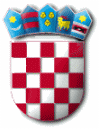 Na temelju članka 10. stavka 2. Zakona o službenicima i namještenicima u lokalnoj i područnoj (regionalnoj) samoupravi (»Narodne novine«, broj 86/08, 61/11 i 4/18) i članka 45. Statuta Općine Punat (»Službene novine Primorsko-goranske županije« broj 8/18 i 10/19) općinski načelnik Općine Punat, donosi2. IZMJENE PLANA PRIJMA
u službu u Općinu Punat za 2019. godinuI.U Planu prijma u službu u Općinu Punat za 2019. godinu (»Službene novine Primorsko-goranske županije« broj 1/19 i 21/19) mijenja se točka IV. koja sada glasi: „U Jedinstveni upravni odjel Općine Punat sukladno predviđenim financijskim sredstvima u Proračunu Općine Punat za 2019. godinu, planira se prijam službenika s radnim iskustvom na neodređeno vrijeme, i to:1 službenik sa srednjom stručnom spremom – gimnazija, društvenog ili tehničkog smjera referent za komunalno gospodarstvo.“II.Ovaj Plan stupa na snagu danom donošenja, a objavit će se u »Službenim novinama Primorsko-goranske županije«.	OPĆINSKI NAČELNIK		       Marinko ŽicTablica 1R E P U B L I K A   H R V A T S K APRIMORSKO – GORANSKA ŽUPANIJAOPĆINA PUNATOPĆINSKI NAČELNIKKLASA: 100-01/19-01/1URBROJ: 2142-02-02/1-19-3Punat, 27. rujna 2019. godineRedni brojNaziv radnog mjestaBroj sistematiziranih radnih mjestaStvarno stanje popunjenostiStvarno stanje popunjenostiBroj planiranih radnih mjestaRedni brojNaziv radnog mjestaBroj sistematiziranih radnih mjestaNeodređenoOdređenoBroj planiranih radnih mjesta1.Pročelnik Jedinstvenog upravnog odjela11002.Administrativni referent - tajnik11003.Referent za pisarnicu i pismohranu11004.Voditelj Odsjeka za financije, društvene i imovinsko-pravne poslove11005.Savjetnik za imovinsko-pravne i opće poslove11006.Viši stručni suradnik za proračun i financije11107.Viši stručni suradnik za računovodstvo i naplatu prihoda11008.Viši stručni suradnik za društvene djelatnosti11009.Referent za računovodstvo i javne prihode110010.Voditelj Odsjeka za komunalno gospodarstvo i prostorno planiranje110011.Viši savjetnik za prostorno planiranje i gradnju 110012.Viši stručni suradnik-komunalni redar 110013.Viši stručni suradnik za komunalno gospodarstvo i zaštitu okoliša110014.Viši stručni suradnik za pravne poslove 110015.Stručni suradnik za komunalno gospodarstvo i prostorno planiranje110016.Referent-prometni i komunalni redar100017.Komunalni redar101018.Referent za komunalno gospodarstvo1001UKUPNO181521